Updated 1/7/2022January 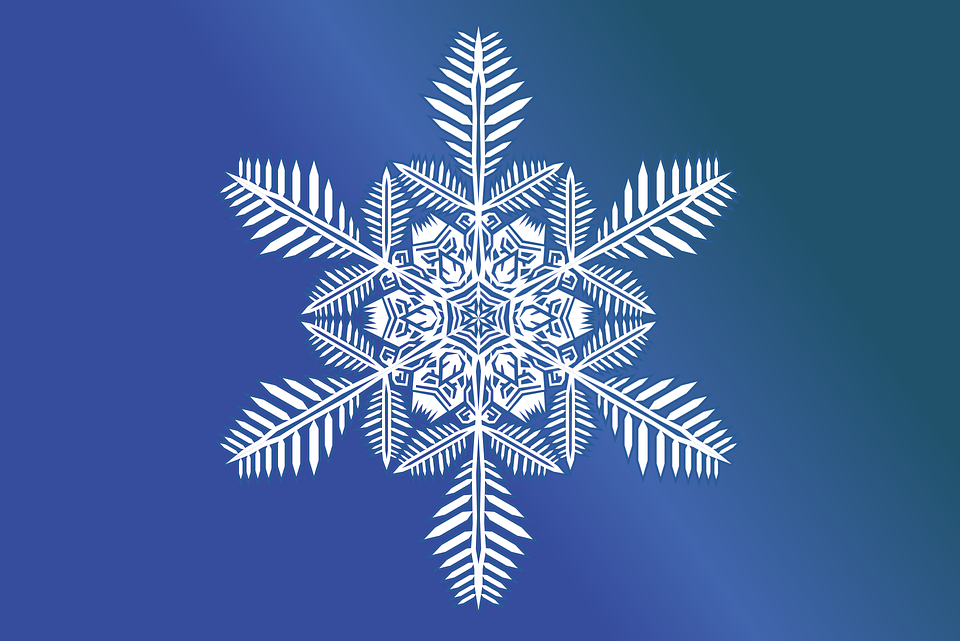 20221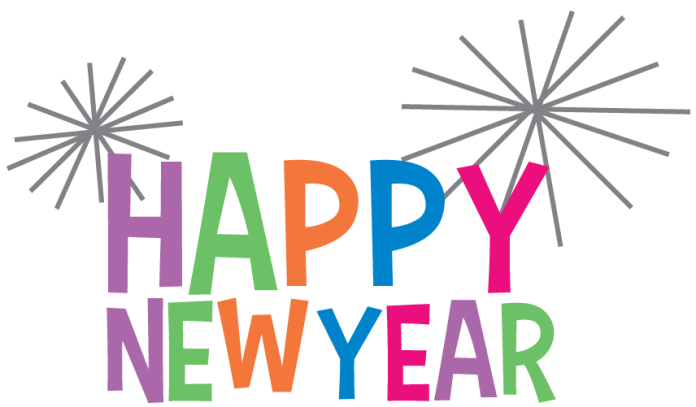 2345678Day 1Day 2Day 3SNOW DayDay 49101112131415Day 5Day 6Day 1Day 2Day 316171819202122Martin Luther King, Jr. Day – No School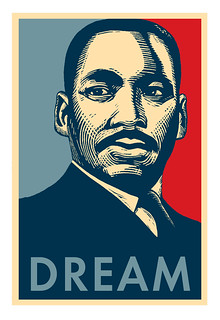 Day 4Day 5Day 6Day 123242526272829Day 2Day 3Day 4Day 5Day 63031Day 1